1.- Introducción (En la introducción se describe el alcance del documento, y se da una explicación o resumen de éste. También puede explicar algunos antecedentes que son importantes para el posterior desarrollo de plan de prácticas preprofesionales laborales y de servicio comunitario. Un lector al leer una introducción debería poder hacerse una idea sobre el contenido. Así mismo, demanda una redacción sencilla, (máximo 1 pág.), en relación a las siguientes preguntas: ¿Cuáles son los núcleos básicos de las disciplinas que sustentan la profesión?; ¿Qué problemas de la realidad (actores y sectores vinculados a la profesión) integran el objeto de estudio de la profesión?; ¿Cuáles son las tendencias de desarrollo local,  regional e internacional que están incluidas en los campos de estudio y de actuación de la profesión?, y ¿Cuál o cuáles son los espacios de integración curricular que orientarán las prácticas preprofesionales tanto laborales como de servicio comunitario? .)2.- Datos informativos de carrera:3.- Marco legal (Los artículos se encuentran estructurados en correspondencia a la reglamentación de tercer nivel de grado vigente a nivel nacional emitida por el órgano competente.)La CONSTITUCIÓN DE LA REPUBLICA DEL ECUADOR, publicada en el Registro Oficial No. 442 de fecha 20 de octubre del 2008, con última reforma a fecha 30 de abril del 2019 y de estado vigente, indica lo siguiente: Art. 26.- La educación es II n derecho de las personas a lo largo de su vida y un deber ineludible e inexcusable del Estado. Constituye un área prioritaria de la política pública y de la inversión estatal, garantía de la igualdad e inclusión social y condición indispensable para el buen vivir. Art. 343.- “El sistema nacional de educación tendrá como finalidad el desarrollo de capacidades y potencialidades individuales y colectivas de la población, que posibiliten el aprendizaje, y la generación y utilización de conocimientos, técnicas, saberes, artes y cultura. El sistema tendrá como centro al sujeto que aprende, y funcionará de manera flexible y dinámica, incluyente, eficaz y eficiente. El sistema nacional de educación integrará una visión intercultural acorde con la diversidad geográfica, cultural y lingüística del país, y el respeto a los derechos de las comunidades, pueblos y nacionalidades.”Art. 355.- El Estado reconocerá a las universidades y escuelas politécnicas autonomía académica, administrativa, financiera y orgánica, acorde con los objetivos del régimen de desarrollo y los principios establecidos en la Constitución.La Ley Orgánica de Educación Superior (LOES), publicada en el Registro Oficial 298 de fecha 12 de octubre del 2010, en su parte pertinente indica lo siguiente: Art. 53.- Prácticas preprofesionales y pasantías en las carreras de tercer nivel. – Las prácticas preprofesionales y pasantías en las carreras de tercer nivel son actividades de aprendizaje orientadas a la aplicación de conocimientos y/o al desarrollo de competencias profesionales.Estas prácticas se realizarán en entornos organizacionales, institucionales, empresariales, comunitarios u otros relacionados al ámbito profesional de la carrera, públicos o privados, nacionales o internacionales. Las pasantías pueden realizarse tanto en el sector público como privado, con algún tipo de compensación. Las pasantías se regularán por la normativa aplicable e incluirán la estudiante al Instituto Ecuatoriano de Seguridad Social; sin modificar el carácter académico de las mismasEl Art. 87. - “Como requisito previo a la obtención del grado académico, los y las estudiantes deberán acreditar servicios a la comunidad mediante programas, proyectos de vinculación con la sociedad, prácticas o pasantías preprofesionales con el debido acompañamiento pedagógico, en los campos de su especialidad”Que, el Reglamento de Régimen Académico del CONSEJO DE EDUCACION SUPERIOR aprobado por el Consejo de Educación Superior, y reformado mediante resoluciones RPC-SE-10-No.028-2022, de 27 de julio de 2022 y RPC-SE-03-No.008-2023, de 09 de marzo de 2023, que en su parte pertinente indica: Artículo 41.- Planificación de la vinculación con la sociedad. - La planificación de la función de vinculación con la sociedad, podrá estar determinada en las siguientes líneas operativas: b) Prácticas preprofesionales; ( .. ) Las IES podrán crear instancias institucionales específicas, incorporar personal académico establecer alianzas estratégicas de cooperación interinstitucional para gestionar la vinculación con la sociedad. Artículo 42.- Prácticas preprofesionales en las carreras de tercer nivel. -(. . .) Las prácticas preprofesionales podrán realizarse a lo largo de toda la formación de la carrera, de forma continua o no; mediante planes, programas y/o proyectos cuyo alcance será definido por la IES. Las prácticas deberán ser coherentes con los resultados de aprendizaje y el perfil de egreso de las carreras; y, cada IES, en ejercicio de su autonomía responsable, determinará los mecanismos y requerimientos para su registro y evaluación (. . .) Artículo 44.- Realización de las prácticas preprofesionales. -( .. ) Las prácticas preprofesionales pueden realizarse dentro o fuera de la IES, siempre que sean de carácter formativo y supongan la aplicación o integración de conocimientos o competencias profesionales desarrollados a lo largo del proceso de enseñanza - aprendizaje. La institución receptora emitirá un informe periódico o final sobre la ejecución de las prácticas. Cuando las prácticas sean académicas, estas requerirán de un responsable, para lo cual la IES mantendrá un convenio u otros instrumentos con la entidad receptora. ( . . )Que, el Reglamento de Régimen Académico de la Universidad Técnica de Machala, reformado en segunda discusión mediante Resolución de Consejo Universitario 164/2023 de fecha 13 de abril de 2023, en su parte pertinente indica: Art. 107. - Planificación de la vinculación con la sociedad. - La planificación de la función de vinculación con la sociedad de la Universidad Técnica de Machala, podrá estar determinada en las siguientes líneas operativas: b) Prácticas Preprofesionalesg) Ejecución de proyectos de servicios comunitarios o socialesPara la gestión de la vinculación con la sociedad, se establecerán estrategias de cooperación interinstitucional a través de: convenios, acuerdos, cartas de aceptación y compromiso, entre otros. Art. 108. - Prácticas preprofesionales y pasantías en las carreras de tercer nivel. – Las prácticas preprofesionales y pasantías en las carreras de tercer nivel son actividades de aprendizaje orientadas a la aplicación de conocimientos y/o ni desarrollo de competencias profesionales. Estas prácticas se realizarán en entornos organizacionales, institucionales, empresariales, comunitarios u otros relacionados al ámbito profesional de la carrera, público o privado, nacional o internacional.Prácticas laboralesPrácticas de servicio comunitario Las pasantías pueden realizarse tanto en el sector público como privado, con algún tipo de compensación. Las pasantías se regularán por la normativa aplicable e incluirán la afiliación del estudiante al Instituto Ecuatoriano de Seguridad Social; sin modificar el carácter y los efectos académicos de las mismas.4.-Definiciones 4.1 Práctica preprofesional laboral Son de naturaleza profesional y se realizan en contextos reales de aplicación.4.2 Práctica preprofesional de servicio comunitarioSu campo de acción se centra en la atención a personas, grupos o contextos de vulnerabilidad y su radio acción propende a los sectores urbano marginales y/o rurales.4.3 PasantíasSon prácticas preprofesionales reguladas por la normativa aplicable a las pasantías.5.- Objetivo general(Determinar objetivo general en función a la proyección semestral para la ejecución de las prácticas preprofesionales (laborales y de servicio comunitario) de los estudiantes de la carrera, en el marco de las diferentes líneas operativas de vinculación social en el ámbito local, regional, nacional e internacional.)6.- Objetivos específicos(Detallar 1 objetivo específico por el componente laboral y 1 por el componente de servicio comunitario.)7.- Matriz de planificación de líneas operativas y escenarios para el desarrollo de la práctica preprofesional laboral y de servicio comunitario 8.- Estructura operativa  y fases  de la práctica preprofesional (laboral y de servicio comunitario)De acuerdo a la estructura del modelo de prácticas preprofesionales declaradas en el proyecto curricular de carrera vigente, se debe indicar paso a paso el mecanismo de desarrollo de la línea operativa, criterios e instrumentos de seguimiento y evaluación a ser aplicados.9.- Recursos que intervienen(Son los elementos que se requieren para lograr los objetivos declarados en el plan de prácticas preprofesionales tanto en la Institución de Educación Superior (UTMACH); y en la institución pública/privada, empresas o comunidad). 9.1 Recursos Humanos (Son los actores y/o participantes que intervienen en la planificación, ejecución y evaluación del plan de prácticas preprofesionales).9.2 Recursos Materiales(Describa los bienes tangibles que se requieren para ejecutar el proceso de prácticas preprofesionales, ejemplo: materiales de oficina, muebles de oficina, vehículos, entre otros).9.3 Recursos Financieros(Detalle los recursos de carácter económico y/o monetario que se requieren para la ejecución del proceso de prácticas preprofesionales).9.4 Recursos  Técnicos o Tecnológicos(Son aquellos que sirven de herramientas o instrumentos que sirven para la coordinación de ot recursos, ejemplo: computadora, impresoras, capacitación, internet, equipos de protección personal, entre otros).10.- Cronograma de actividades de prácticas preprofesionales laborales11.- Cronograma de actividades de prácticas preprofesionales de servicio comunitario(La tabla a continuación es aplicable cuando la línea operativa a ejecutar por la carrera es proyecto de vinculaciónsocial. En el caso de ejecutar línea operativa educación continua o proyecto de actividad extracurricular se debeincorporar el cronograma de actividades trabajado según la estructura).(Nota: Considerar los cronogramas de actividades tanto en proyectos aprobados como las propuestas).12.- Indicadores de resultados(Enlistar las respuestas a las siguientes interrogantes;¿Los resultados de aprendizaje definidos en el perfil de egreso y alcanzados por los estudiantes practicantes son analizados periódicamente al interior de la carrera y constituyen un insumo para la mejora continua de los programas de prácticas preprofesionales?¿Cuáles son las estrategias de la carrera para el levantamiento de insumos generados del proceso de prácticas preprofesionales (laborales o de servicio comunitario) que servirán para nutrir procesos de titulación, reformas o mejora curricular y retroalimentación de la oferta académica, sean estos: cursos de educación continua, carreras de tercer nivel de grado y/o programas de postgrado? ¿Cuál es la instrumentación para la evaluación de los resultados de aprendizaje?13.- Conclusiones y recomendaciones(Enlistar las conclusiones y con base en cada conclusión redactar las recomendaciones de la presente planificación). 14.- Firmas de responsabilidadMachala, 20 de febrero de 2024Nota: El presente documento ha sido elaborado con los docentes con carga horaria de prácticas preprofesionales laborales, de servicio comunitario y socializado en las sesiones de debate académico de la Carrera.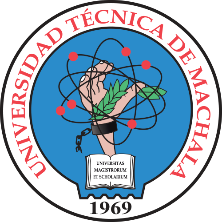 Facultad de xxxxxxxxxxCarrera:xxxxxxxxxxxxPeríodo  Académico:202x_xCarrera:Facultad:Coordinador/a de Carrera:Modalidad de estudios de Carrera en PAO 20xx-x: Campo amplio de conocimiento:Campo especifico de conocimiento:Periodo de ejecución: Ejemplo…(08 de abril de 202.. a septiembre de 20…).—Docentes de colectivo de práctica preprofesional laboral: 1.—2.-3.-Docentes de colectivo de práctica preprofesional de servicio comunitario:1.—2.-3.-Planificación de prácticas preprofesionales laborales y comunitarias desde las líneas operativas de vinculación socialPlanificación de prácticas preprofesionales laborales y comunitarias desde las líneas operativas de vinculación socialPlanificación de prácticas preprofesionales laborales y comunitarias desde las líneas operativas de vinculación socialPlanificación de prácticas preprofesionales laborales y comunitarias desde las líneas operativas de vinculación socialPlanificación de prácticas preprofesionales laborales y comunitarias desde las líneas operativas de vinculación socialPlanificación de prácticas preprofesionales laborales y comunitarias desde las líneas operativas de vinculación socialN°Asignatura con componente L-C (práctica laboral/servicio comunitario) Rediseños o Gestión del espacio curricular de prácticas preprofesionales Detalle de nivel y paraleloLínea operativa de vinculación o actividad práctica preprofesional a reconocerNro. estudiantespracticantes(planificados)Escenario de práctica(planificado)Instituciones Educativas Distrito Educación Machala (ejemplo)Periodo Académico 202x-xxPeriodo Académico 202x-xxPeriodo Académico 202x-xxPeriodo Académico 202x-xxPeriodo Académico 202x-xxPeriodo Académico 202x-xxPeriodo Académico 202x-xxPeriodo Académico 202x-xxPeriodo Académico 202x-xxPeriodo Académico 202x-xxPeriodo Académico 202x-xxPeriodo Académico 202x-xxPeriodo Académico 202x-xxPeriodo Académico 202x-xxPeriodo Académico 202x-xxPeriodo Académico 202x-xxPeriodo Académico 202x-xxPeriodo Académico 202x-xxPeriodo Académico 202x-xxPeriodo Académico 202x-xxPeriodo Académico 202x-xxPeriodo Académico 202x-xxPeriodo Académico 202x-xxPeriodo Académico 202x-xxPeriodo Académico 202x-xxPeriodo Académico 202x-xxPeriodo Académico 202x-xxOrdenActividadResponsable/esAbrilAbrilAbrilAbrilMayoMayoMayoMayoJunioJunioJunioJunioJulioJulioJulioJulioAgostoAgostoAgostoAgostoSeptiembreSeptiembreSeptiembreSeptiembre1Analizar requerimientos de empresas e instituciones de convocatoria pasantías y prácticas preprofesionalesCoordinador/a de carrera
Responsable de prácticas preprofesionales
Tutores de prácticas preprofesionales2Socializar las empresas e instituciones con las que tenemos convenios vigentes tanto de pasantías y prácticas preprofesionalesResponsable de prácticas preprofesionales3Elaborar plan de pasantías y prácticas preprofesionales (laborales y de servicio comunitario)Coordinador/a de carrera
Responsable de prácticas preprofesionales
Tutores de prácticas preprofesionales4Gestionar la firma de convenios de cooperación interinstitucional por la CarreraCoordinador/a de carrera
Responsable de prácticas preprofesionales5Ejecutar jornadas de inducción-contextualización de prácticas preprofesionales laborales y de servicio comunitarioCoordinador/a de carrera
Responsable de prácticas preprofesionales
Tutores de prácticas preprofesionales6Ejecutar jornadas de fortalecimiento de competencias a practicantes, con base en la naturaleza y/o actividades de las instituciones receptorasCoordinador/a de carrera
Responsable de prácticas preprofesionales
Tutores de prácticas preprofesionales7Consolidar matriz de distribución de practicantes y/o pasantesResponsable de prácticas preprofesionales8Asesorar a docentes de la carrera en procesos de prácticas preprofesionales y pasantías    Responsable de prácticas preprofesionales9Realizar seguimiento y evaluación de las acciones de tutorías.Coordinador/a de carrera
Responsable de prácticas preprofesionales10Realizar el control, seguimiento y evaluación al proceso de prácticas desarrolladas por el estudianteTutores de prácticas preprofesionales11Sistematización de buenas prácticas Dirección de Vinculación
Coordinador/a de carrera
Responsable de prácticas preprofesionales
Tutores de prácticas preprofesionales12Registrar y validar horas de prácticas preprofesionales en SIUTMACHCoordinador/a de carrera
Responsable de prácticas preprofesionales
Tutores de prácticas preprofesionales13Retroalimentar proceso y entregar insumos para Informe de gestión y/o resultados proceso de prácticas preprofesionales laborales y pasantías Dirección de Vinculación
Coordinador/a de carrera
Responsable de prácticas preprofesionales
Tutores de prácticas preprofesionalesResultadosActividadesMedios y recursos Tiempo / semestre Tiempo / semestre Tiempo / semestre Tiempo / semestre Tiempo / semestre Tiempo / semestre ResultadosActividadesMedios y recursos IIIIIIIVVVIResultado 1202x-xActividad Resultado 1202x-xActividad  xxxResultado 1202x-xActividad Resultado 1202x-xActividad, entre otras Resultado 2202x-x 2.1. Actividad Resultado 2202x-x 2.2. Actividad Resultado 2202x-x 2.3. Actividad Resultado 2202x-x 2.4. Actividad, entre otrasResultado 3202x-x 3.1. Actividad Resultado 3202x-x 3.2. Actividad Resultado 3202x-x3.3. Actividad, entre otrasCargoNombres completosFirmaCoordinador(a) de Carrera: